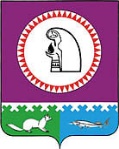 О внесении изменений и дополнений в устав Октябрьского районаРассмотрев проект решения Думы Октябрьского района «О внесении изменений и дополнений в устав Октябрьского района», в соответствии с Федеральным законом                        от 06.10.2003 № 131-ФЗ «Об общих принципах организации местного самоуправления в Российской Федерации», руководствуясь уставом Октябрьского района, Дума Октябрьского района РЕШИЛА:1. Внести в устав Октябрьского района, принятый решением Думы Октябрьского района от 02.12.2011 № 207, изменения и дополнения согласно приложению.2. Главе Октябрьского района в порядке, установленном Федеральным законом от 21.07.2005 № 97-ФЗ «О государственной регистрации уставов муниципальных образований», представить настоящее решение на государственную регистрацию.3. Главе Октябрьского района опубликовать настоящее решение в «Приложении к газете «Новости Югры» Вести Октябрьского района» после государственной регистрации. 4. Настоящее решение вступает в силу со дня его официального опубликования, произведенного после его государственной регистрации. 5. Контроль за исполнением решения возложить на постоянную комиссию Думы Октябрьского района по вопросам местного самоуправления.Председатель Думы Октябрьского района                                                          Е.И. СоломахаГлава Октябрьского района                 			                   	            С.В. ЗаплатинПриложение к решению Думы Октябрьского района от «20» мая 2022 г. № 760Изменения и дополнения в устав Октябрьского района1) В части 1 статьи 6 Устава:а) дополнить пунктом 8.1 следующего содержания: «8.1) обеспечение первичных мер пожарной безопасности в границах Октябрьского района за границами городских и сельских населенных пунктов.»;б) в пункте 34 слова «проведение открытого аукциона на право заключить договор о создании искусственного земельного участка» исключить.2) Часть 1 статьи 7 Устава дополнить пунктом 17 следующего содержания:«17) создание муниципальной пожарной охраны.».3) В части 1 статьи 31 Устава:а) пункт 1 изложить в следующей редакции:«1) составляет проект бюджета Октябрьского района, отчета об его исполнении, организует исполнение и контроль за исполнением бюджета Октябрьского района, осуществляет полномочия в сфере стратегического планирования;»;б) в пункте 7 слова «о проведении эвакуационных мероприятий в чрезвычайных ситуациях и организуют их проведение» заменить словами «организует и осуществляет проведение эвакуационных мероприятий при угрозе возникновения или возникновении чрезвычайных ситуаций».4) Статью 38 Устава признать утратившей силу с 01 января 2023 года.Муниципальное образованиеОктябрьский районДУМАРЕШЕНИЕМуниципальное образованиеОктябрьский районДУМАРЕШЕНИЕМуниципальное образованиеОктябрьский районДУМАРЕШЕНИЕМуниципальное образованиеОктябрьский районДУМАРЕШЕНИЕМуниципальное образованиеОктябрьский районДУМАРЕШЕНИЕМуниципальное образованиеОктябрьский районДУМАРЕШЕНИЕМуниципальное образованиеОктябрьский районДУМАРЕШЕНИЕМуниципальное образованиеОктябрьский районДУМАРЕШЕНИЕМуниципальное образованиеОктябрьский районДУМАРЕШЕНИЕМуниципальное образованиеОктябрьский районДУМАРЕШЕНИЕ«20»мая2022г.№760пгт. Октябрьскоепгт. Октябрьскоепгт. Октябрьскоепгт. Октябрьскоепгт. Октябрьскоепгт. Октябрьскоепгт. Октябрьскоепгт. Октябрьскоепгт. Октябрьскоепгт. Октябрьское20.05.2022№760«Д-5»